                                                                                              проект                                                                                                            УКРАЇНАПОЧАЇВСЬКА  МІСЬКА  РАДАВИКОНАВЧИЙ КОМІТЕТР І Ш Е Н Н Явід     березня 2017 року                                                            №  Про виділення одноразовоїгрошової допомоги гр. Марценюку В.Б.              Розглянувши заяву жителя  м. Почаїв вул.                  гр. Марценюка Василя Богдановича ,  який  просить виділити одноразову грошову допомогу на лікування дружини , взявши до уваги консультативний висновок Національного інституту раку  та  депутатський  акт  обстеження  від   02 березня  2017 року та керуючись Положенням про надання одноразової адресної матеріальної допомоги малозабезпеченим верствам населення Почаївської міської об’єднаної територіальної громади, які опинилися в складних життєвих обставинах, затвердженого рішенням виконавчого комітету № 163 від 19 жовтня 2016 року виконавчий комітет міської ради                                                     В и р і ш и в:Виділити одноразову грошову допомогу гр. Марценюк Василю Богдановичу в   розмірі 1000 (одна тисяча)  гривень. Фінансовому відділу міської ради перерахувати гр. Марценюку Василю Богдановичу  одноразову грошову  допомогу .Лівар Н.М.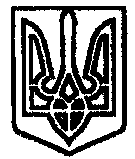 